                 Ohlásenie drobnej stavby – prípojky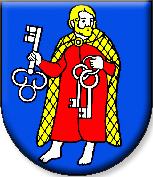 podľa § 57 zákona č,50/1976 Zb. o územnom plánovaní a stavebnom poriadku(stavebný zákon) v znení neskorších predpisov									OBEC Plavecký Peter  								            Obecný úrad906 35 Plavecký Peter 137Stavebník:.......................................................................................................................                           (meno,priezvisko, resp.  názov, adresa)Prípojka, ktorá sa ohlasuje:⁯       Elektrina       ⁯    Plyn             ⁯      Voda        ⁯       KanalizáciaPrípojka bude vedená na pozemkoch parc.č. : ............................................Pozemky sú vo vlastníctve stavebníka parc.č.: ...........................................Pozemky iných vlastníkov:Názov a adresa zhotoviteľa stavby:.......................................................................................................................................................Doplňujúce údaje:Príde k rozkopaniu :    ⁯ cesty,      ⁯chodníka,      ⁯ verejného priestranstvaJednoduchý technický popis uskutočnenia stavby: ................................................................................................................................................................................................................................................................................................................................................................................................................................V Plaveckom Petre, dňa: .................................                    ..........................................								Podpisy žiadateľa(ov)Upozornenie:Stavbu prípojky je možné realizovať až po doručení písomného oznámenia obce, že nemá proti nej námietky.Ak príde k rozkopaniu cesty, chodníka alebo verejného priestranstva je stavebníkpovinný pred začiatkom prác požiadať o povolenie rozkopávky.Stavbu budem realizovať*  svojpomocne, dodávateľsky*  pritom sa nepoužijú susedné nehnuteľnosti      *   použijú susedné nehnuteľnosti parc. č. ..................... vlastníci ....................................							.............................................................podpis žiadateľa(ov)Súčasne dávam súhlas so spracovaním nevyhnutných osobných údajov na tento účel v zmysle zákona č. 428/2002 Z.z. o ochrane osobných údajov v znení neskorších predpisov.Prílohy:Jednoduchý situačný náčrt s vyznačením umiestnenia stavby na pozemku a hraníc medzi susednými pozemkami s polohou stavieb na nich a stavebné riešenie stavby (predkladá sa dvojmo) Vyjadrenie vlastníkov susedných nehnuteľností podľa bodu VII. najmä ak pre realizáciu drobnej stavby je nutné použiť susednú nehnuteľnosť.LV a súhlas všetkých spoluvlastníkov podľa bodu VII., pokiaľ nie sú všetci aj stavebníkmi.Poznámka: Drobnú stavbu je možné začať vykonávať až po doručení písomného oznámenia obce, že proti stavbe, nemá námietky.Doklad o vlastníckom práve nahrádzam týmto čestným prehlásením:Prehlasujem, že k uvedenej stavbe mám právo ..................................................................................................................................................................................................................................	V tomto čestnom prehlásení som uviedol pravdivo všetky údaje. Som si vedomí právnych následkov nepravdivého čestného prehlásenia, ktoré vyplývajú z ustanovenia zákona č. 372/90 Zb..									..........................................										podpis									Príloha č.: ...........K uvedenej drobnej stavbe sa spoluvlastníci a susedia (vlastníci susedných pozemkov) vyjadrujú nasledovne:Podpísaný .................................................... bytom ...................................................................ako vlastník susednej nehnuteľnosti parc. CKN č.                 sa k žiadosti vyjadrujem takto:......................................................................................................................................................								........................................................									vlastnoručný podpisPodpísaný .................................................... bytom ....................................................................ako vlastník susednej nehnuteľnosti parc. CKN č.                 sa k žiadosti vyjadrujem takto:								.......................................................									vlastnoručný podpisMeno a priezvisko:Adresa:Parc.č.